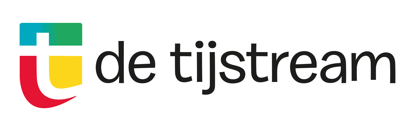 Internetgebruik leerlingenUiteraard komt het voor dat leerlingen gebruik maken van internet ter verrijking van het onderwijs: om informatie te zoeken, contacten te leggen met leerlingen van andere scholen en om deskundigen te kunnen raadplegen. De software die in ontwikkeling is verwijst meer en meer naar internetsites voor aanvullend, actueel of alternatief materiaal. Internetactiviteiten worden hiermee steeds meer onderdeel van methodes en leergangen. De software bij methodes kan in de toekomst door kinderen ook via internet benaderd worden. Het is daarom verstandig met de leerlingen aan aantal gedragsafspraken te maken: zonder toestemming van de leerkracht wordt geen persoonlijke informatie door gegeven op internet: namen, adressen en telefoonnummers; vertel je leerkracht meteen als je informatie tegenkomt waardoor je je niet prettig voelt of waarvan je weet dat het niet hoort; houd je aan de afspraken, dan is het niet jouw schuld dat je zulke informatie tegenkomt; leg nooit verdere contacten met iemand zonder toestemming van je leraar; verstuur bij e-mailberichten nooit foto's van jezelf of van anderen zonder toestemming van je leraar; beantwoord nooit e-mail waarbij je je niet prettig voelt of waar dingen in staan waarvan je weet dat het niet hoort; het is niet jouw schuld dat je zulke berichten krijgt; verstuur ook zelf dergelijke mailtjes niet; spreek van tevoren met je leraar af wat je op internet wilt gaan doen. 